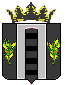 АДМИНИСТРАЦИЯ ПОГРАНИЧНОГО МУНИЦИПАЛЬНОГО ОКРУГАОТДЕЛ ОБРАЗОВАНИЯПРИКАЗ18.04.2022                                           п. Пограничный                                    № 53Об организации и проведении тренировочных мероприятий27.04.2022 по информатике и ИКТ в компьютерной формес участием обучающихся 11 классов на территории Пограничного муниципального округа в 2022 годуВ соответствии с Федеральным законом от 29.12.2012 № 273-ФЗ «Об образовании в Российской Федерации», Порядком проведения государственной итоговой аттестации по образовательным программам среднего общего образования, утвержденным приказом Министерства просвещения Российской Федерации и Федеральной службы по надзору в сфере образования и науки от 07.11.2018 № 190/1512 «Об утверждении Порядка проведения государственной итоговой аттестации по образовательным программам среднего общего образования», письмом Федеральной службы по надзору в сфере образования и науки «О проведении всероссийских тренировочных мероприятий» от 21.10.2021 № 04-408, приказа министерства образования Приморского края от 15.04.2022 № 23а-406 «Об организации и проведении тренировочных мероприятий 27.04.2022 по информатике и ИКТ в компьютерной форме с участием обучающихся 11 классов на территории Приморского края в 2022 году», в целях организации и проведения тренировочных мероприятий по технологии печати бланков регистрации в аудиториях пунктов проведения экзаменов с применением технологии доставки экзаменационных материалов на электронных носителях в пункт проведения экзаменов и сканирования в штабе пункта проведения экзаменов на территории Приморского края в 2021/22 учебном годуПРИКАЗЫВАЮ:1. Провести 27.04.2022 в 10.00 тренировочное мероприятие (далее - ТМ) по технологии печати бланков регистрации в аудиториях пункта проведения экзаменов (далее - ППЭ) и сканирования в штабе ППЭ с применением технологии доставки экзаменационных материалов (далее - ЭМ) на электронных носителях по предмету информатика и ИКТ в компьютерной форме (далее - КЕГЭ) с участием обучающихся 11 классов Пограничного муниципального округа, участниками государственной итоговой аттестации в 2022 году.2. Задействовать в проведении ТМ ППЭ 3101, аудитории и всех работников ППЭ, запланированных для проведения КЕГЭ в 2022 году.3. Третьяковой Т.В., главному специалисту по школам отдела образования Администрации Пограничного муниципального округа:3.1. Организовать проведение ТМ в ППЭ.4. Руководителю ППЭ 3101, Бисик Е.П.:4.1. В день проведения ТМ обеспечить в ППЭ работу штаба и всех аудиторий, задействованных в проведении КЕГЭ в 2022 году.4.2. Обеспечить участие всех работников ППЭ, запланированных для проведения КЕГЭ в 2022 году, включая присутствие всех резервных работников в день проведения ТМ.4.3. Обеспечить явку участников в день проведения ТМ 27.04.2022.4.4. Обеспечить техническую подготовку ППЭ к ТМ с использованием оборудования, предназначенного для проведения КЕГЭ в 2022 году, включая резервное, в срок до 14:00 26.04.2022.4.5. Обеспечить прохождение контроля технической готовности ППЭ к проведению ТМ при участии членов ГЭК в срок до 14:00 26.04.2022.4.6. Обеспечить сканирование бланков регистрации участников и форм ППЭ в штабе ППЭ и передачу материалов в электронном виде по завершению ТМ до 15:00 27.04.2022 по защищенной сети VipNet абоненту сети 6114 «Региональный центр обработки информации».4.7. Создать комиссию по уничтожению ЭМ и обеспечить утилизацию ЭМ в течении 14 дней после проведения ТМ.5. Контроль за исполнением приказа оставляю за собой.Начальник отделаобразования                                                                                                         Н.Г. ПанковаПриложениеРуководитель ППЭ: Бисик Е.П.Член ГЭК: Заболоцкая В.В., Третьякова Н.В.Технический специалист: Волошин А.Н.Организаторы вне аудитории:Организаторы в аудитории:Участники:Абдуллоева С.Д.Байдраков Д.К.Бирючкова О.Д.Богомолов П.П.Красуцкий Д.А.Курильченко Д.В.Левшин А.С.Наумов В.А.Плехова А.К.Сухарев Е.М.ФИОМесто работыЯновская Елена ИвановнаМБОУ ДО ДЮСШФИОМесто работы1. Горностай Ольга Сергеевна2. Левшина Марина Геннадьевна3. Харитонова Наталья НиколаевнаМБОУ «ПСОШ №1 ПМО» 1 отделение